All ye who seek for sure relief     AMNS 64    Melody: St. Bernard     C.M.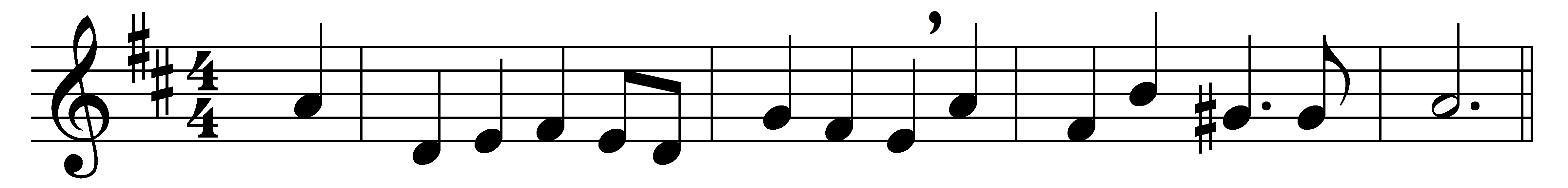 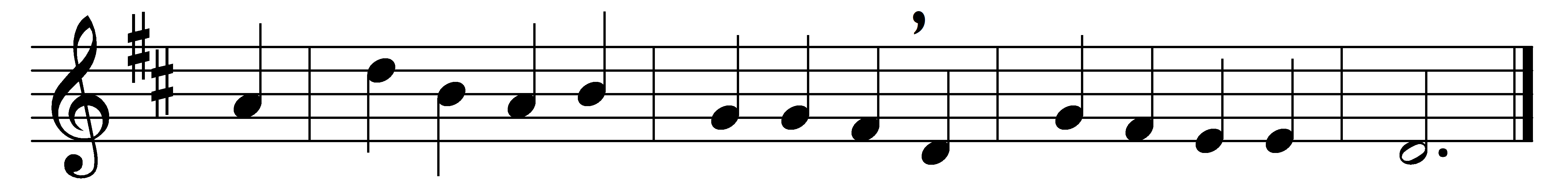 All ye who seek for sure reliefin trouble and distress,whatever sorrow vex the mind,or guilt the soul oppress,Jesus, who gave himself for youupon the cross to die,opens to you his sacred heart:O to that heart draw nigh.Ye hear how kindly he invites;ye hear his words so blest:‘All ye that labour come to me,and I will give you rest.’O Jesus, joy of saints on high,thou hope of sinners here,attracted by those loving wordsto thee we lift our prayer.Wash thou our wounds in that dear bloodwhich from thy heart doth flow;a new and contrite heart on allwho cry to thee bestow.Words: Latin, 18th century, translated by Edward Caswall (1814-1878)Music: Adapted from Tochter Sion (Cologne, 1741)